Publicado en España el 23/02/2017 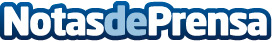 BaRRa de Pintxos, un negocio para todas las horas del diaLa cadena de restaurantes y cervecerías ha introducido novedades en su carta y en su ambientación, convirtiendo sus locales en espacios perfectos para cualquier franja horaria, desde el desayuno a la cena. Un sistema innovador gracias al que la compañía prevé incrementar su facturación un 20% en cada local y duplicar su número de establecimientosDatos de contacto:Pura de RojasALLEGRA COMUNICACION91 434 82 29Nota de prensa publicada en: https://www.notasdeprensa.es/barra-de-pintxos-un-negocio-para-todas-las_1 Categorias: Nacional Franquicias Restauración Recursos humanos Consumo http://www.notasdeprensa.es